ПРОЕКТ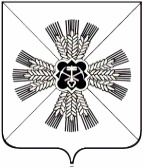 РОССИЙСКАЯ ФЕДЕРАЦИЯКЕМЕРОВСКАЯ ОБЛАСТЬПРОМЫШЛЕННОВСКИЙ МУНИЦИПАЛЬНЫЙ РАЙОНСОВЕТ НАРОДНЫХ ДЕПУТАТОВПРОМЫШЛЕННОВСКОГО МУНИЦИПАЛЬНОГО РАЙОНА 6-ой-созыв, 3-е заседаниеРЕШЕНИЕот _______ № ____пгт. ПромышленнаяОб утверждении правил землепользования и застройки сельских поселений, входящих в состав муниципального образования «Промышленновский муниципальный район»В соответствии с Федеральным законом от 06.10.2003 № 131-ФЗ                             «Об общих принципах организации местного самоуправления в Российской Федерации», статьей 32 Градостроительного кодекса Российской Федерации, Уставом муниципального образования «Промышленновский муниципальный район», с учетом протоколов комиссии по подготовке проектов правил землепользования и застройки и внесения изменений в проекты правил землепользования и застройки сельских поселений, входящих в состав муниципального образования «Промышленновский муниципальный район» от 08.08.2018 № 4, от 09.08.2018 № 5, от 10.08.2018 № 6, от 13.08.2018 № 8, от 14.08.2018 № 10, от 15.08.2018 № 11,  от 16.08.2018 № 12, от 17.08.2018                   № 13, от 20.08.2018 № 14, от 21.08.2018 № 15, заключений комиссии по подготовке проектов правил землепользования и застройки и внесения изменений в проекты правил землепользования и застройки сельских поселений, входящих в состав муниципального образования «Промышленновский муниципальный район» от 08.08.2018 № 4,                              от 09.08.2018 № 5, от 10.08.2018 № 6, от 13.08.2018 № 8, от 14.08.2018 № 10, от 15.08.2018 № 11, от 16.08.2018 № 12, от 17.08.2018 № 13, от 20.08.2018                               № 14, от 21.08.2018 № 15, Совет народных депутатов Промышленновского муниципального районаРЕШИЛ:1. Утвердить правила землепользования и застройки сельских поселений, входящих в состав муниципального образования «Промышленновский муниципальный район»:1.1. Вагановского сельского поселения;1.2. Калинкинского сельского поселения;1.3. Лебедевского сельского поселения;1.4. Окуневского сельского поселения;1.5. Падунского сельского поселения;1.6. Плотниковского сельского поселения;1.7. Пушкинского сельского поселения;1.8. Тарабаринского сельского поселения;1.9. Тарасовского сельского поселения;1.10. Титовского сельского поселения.2. Настоящее решение подлежит опубликованию в районной газете «Эхо» и обнародованию на официальном сайте администрации Промышленновского муниципального района. 3. Контроль за исполнением данного решения возложить на комиссию по местному самоуправлению и правоохранительной деятельности                     (Г.В. Устимова).4. Решение вступает в силу даты опубликования в районной газете «Эхо».ПредседательСовета народных депутатов Промышленновского муниципального районаТ.П. МотрийГлаваПромышленновского муниципального районаД.П. Ильин